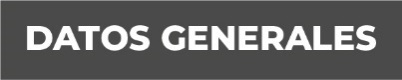 Nombre: Zeyla Sugey Baeza ChagalaGrado de Escolaridad: LicenciaturaCédula Profesional (Licenciatura) 11517725Teléfono de Oficina: 923-106-0538Correo Electrónico Formación Académica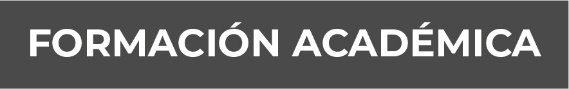 2013-2017Licenciatura en DerechoUniversidad Del Golfo de México Norte Campus San Andrés Tuxtla, Veracruz (UGM)Trayectoria Profesional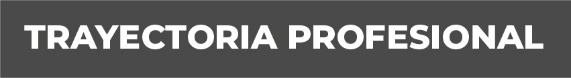 Mayo – Diciembre del año 2019Meritoria en la Unidad de Atención Temprana, del Distrito Judicial XIX en San Andrés Tuxtla, VeracruzSeptiembre 2018 – Mayo 2019Pasante de derecho y posteriormente litigante en el Despacho OPUS CONSULTORIA JURIDICA.Agosto 2016 – Noviembre 2017Meritoria en la Fiscalía Especializada en la investigación de Delitos Contra la Familia, Mujeres, Niñas, Niños y de Trata de Personas en la Unidad Integral de Procuración de Justicia del XIX Distrito Judicial en San Andrés Tuxtla, Veracruz. Conocimiento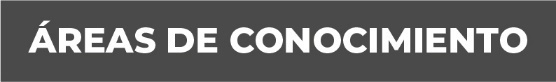 Derecho Penal                                                                                                     Derecho Civil